GUIA DE TRABAJO ARTES VISUALES¿Qué necesito saber?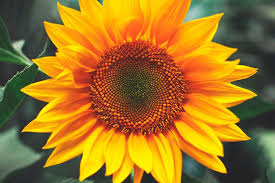 ¿Qué es crear?Ejemplo: Tengo que crear un auto con un cilindro de papel higiénico. Entendemos por ColoresENTENDEMOS POR PAISAJES NATURALES: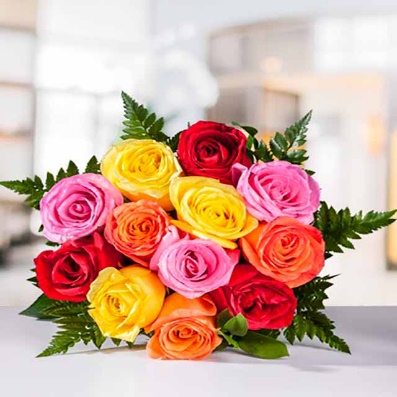 Entonces: En tu block o cuaderno, crea y pinta tres paisajes naturales, puedes utilizar lápices de colores o temperas. También puedes dibujar las imágenes anteriores.REFLEXION: a.- ¿Por qué podemos ver a color los objetos?______________________________________________________________________________________________________________________________________________________________________________AUTOEVALUACION ¿Tuviste alguna dificultad para dibujar? Si es así, ¿cómo la puedes superar?_____________________________________________________________________________________________________________________________________________________________________________________________________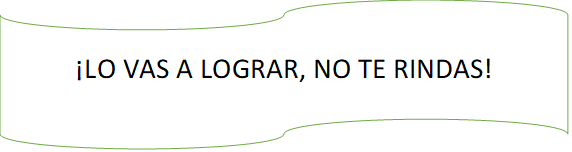 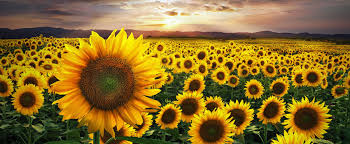 Una vez finalizado tu trabajo envía una foto por whatsapp del curso.Nombre:Curso: 5°A   Fecha: semana N°  4Objetivo (s): OA2Aplicar y combinar elementos del lenguaje visual (incluidos los de niveles anteriores) en trabajos de arte y diseño con diferentes propósitos expresivos y creativos: color (complementario), formas (abiertas y cerradas), luz y sombra.Contenidos: coloresObjetivo de la semana: Crear paisajes naturales utilizando lápices de colores demostrando su expresión artística. Habilidad: CrearProducir algo, a partir de sus propias capacidades.El color es la impresión que produce sobre la retina del ojo, la luz reflejada por la superficie de los objetos y su forma.Ejemplo: Todo tu entorno tiene colores.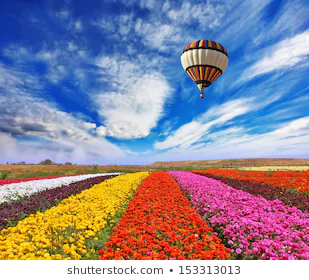 Los paisajes naturales son aquellos espacios físicos que no han sido modificados por la mano del ser humano.

Fuente: https://concepto.de/paisaje-natural/#ixzz6ITvz9Wrw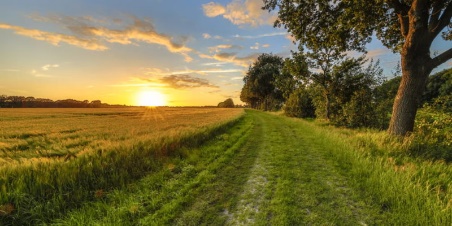 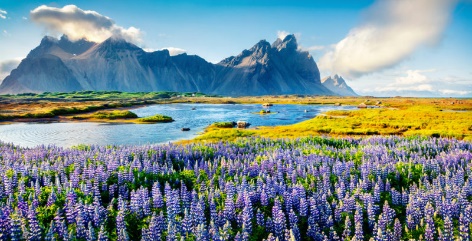 EJEMPLO: 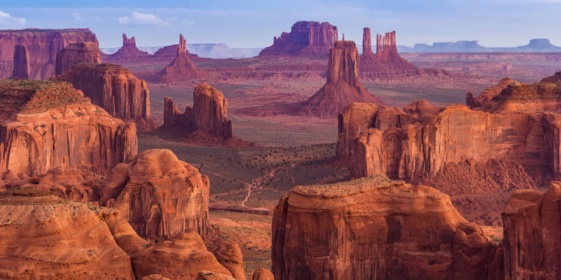 